OR.0710																	kat. AZbiór aktów prawa miejscowegoREJESTR  Kadencja 2018-2024Rejestr założono dnia 19.11.2018r.Nr uchwałyDatapodjęciaTytuł uchwałyTermin wykonaniaOgłoszonaw  Dz. Urz.UwagiROK  2018ROK  2018ROK  2018ROK  2018ROK  2018ROK  2018II/10/201829 listopada2018 r.w sprawie uchwalenia stawek podatku od środków transportowych na rok 2019wchodzi w życie z dniem 01 stycznia 2019 r. i podlega ogłoszeniu w Dzienniku Urzędowym Województwa MazowieckiegoDz. Urz. Woj. Maz. poz.12302z 12.12.2018 r.-II/11/201829 listopada2018 r.w sprawie określenia wysokości stawek podatku od nieruchomości na 2019 rokwchodzi w życie z dniem 01 stycznia 2019 r. i podlegaogłoszeniu w Dzienniku Urzędowym Województwa MazowieckiegoDz. Urz. Woj. Maz. poz.12303z 12.12.2018 r.-II/12/201829 listopada2018 r.w sprawie obniżenia średniej ceny skupu żyta do celów wymiaru podatku rolnego na 2019 rokwchodzi w życie z dniem 01 stycznia 2019 r. i podlegaogłoszeniu w Dzienniku Urzędowym Województwa MazowieckiegoDz. Urz. Woj. Maz. poz.12304z 12.12.2018 r.-II/16/201829 listopada2018 r.w sprawie przyjęcia Regulamin utrzymania czystości i porządku na terenie Miasta i Gminy Drobinwchodzi w życie z dniem 01 stycznia 2019 r. i podlegaogłoszeniu w Dzienniku Urzędowym Województwa MazowieckiegoDz. Urz. Woj. Maz. poz.12371z 13.12.2018 r.-II/17/201829 listopada2018 r.w sprawie: szczegółowego sposobu i zakresu świadczenia usług w zakresie odbierania odpadów
komunalnych od właścicieli zamieszkałych nieruchomości i zagospodarowania tych odpadów, w zamian
za uiszczoną przez właściciela nieruchomości opłatę za gospodarowanie odpadami komunalnymi14 dni od dnia ogłoszenia w Dzienniku Urzędowym Województwa MazowieckiegoDz. Urz. Woj. Maz. poz.12305z 12.12.2018 r.-Nr uchwałyDatapodjęciaTytuł uchwałyTermin wykonaniaOgłoszonaw  Dz. Urz.UwagiIII/28/201827 grudnia2018 r.w sprawie utworzenia Klubu „Senior+” z siedzibą w Łęgu Probostwie14 dni od dnia ogłoszenia w Dzienniku Urzędowym Województwa Mazowieckiego z mocą obowiązującą od dnia 01.01.2019 r.Dz, Urz. Woj. Maz.Poz. 974Z 18.01.2019 r.-III/31/201827 grudnia2018 r.w sprawie podwyższenia kryterium dochodowego uprawniającego do przyznania  pomocy w zakresie dożywiania w formie posiłku, świadczenia pieniężnego w postaci zasiłku celowego na zakup posiłku lub żywności, świadczenia rzeczowego w postaci produktów żywnościowych oraz określenia zasad zwrotu wydatków w zakresie dożywiania w formie posiłku, świadczenia pieniężnego lub rzeczowego w postaci produktów żywnościowych, dla osób objętych wieloletnim programem wspierania finansowego gmin w zakresie dożywiania „Posiłek w szkole i w domu” na lata 2019-2023po upływie 14 dni od dnia ogłoszenia w Dzienniku Urzędowym Województwa Mazowieckiego, z mocą obowiązującą od dnia 01 stycznia 2019 r.Dz, Urz. Woj. Maz.Poz. 975Z 18.01.2019 r.-III/32/201827 grudnia2018 r.w sprawie ustanowienia wieloletniego programu osłonowego w zakresie dożywiania w Gminie Drobin „Posiłek w szkole i w domu” na lata 2019-2023po upływie14 dni od dnia ogłoszenia w Dzienniku Urzędowym Województwa Mazowieckiego,z mocą obowiązującą od dnia 01 stycznia 2019 r.Dz, Urz. Woj. Maz.Poz. 976Z 18.01.2019 r.-Nr uchwałyDatapodjęciaTytuł uchwałyTermin wykonaniaOgłoszonaw  Dz. Urz.UwagiIII/33/201827 grudnia2018 r.w sprawie określania zasad zwrotu wydatków za świadczenia z pomocy społecznej w ramach programu „Posiłek w szkole i w domu” na lata 2019 – 2023po upływie14 dni od dnia ogłoszenia w Dzienniku Urzędowym Województwa Mazowieckiego,z mocą obowiązującą od dnia 01 stycznia 2019 r.Dz, Urz. Woj. Maz.Poz. 977Z 18.01.2019 r.-III/34/201827 grudnia2018 r.w sprawie zmiany Uchwały Nr LII/444/2018 Rady Miejskiej w Drobinie z dnia 15 listopada 2018 r. w sprawie terminu, częstotliwości i trybu uiszczenia opłat za gospodarowanie odpadami komunalnymipo upływie 14 dni od dnia ogłoszenia w Dzienniku Urzędowym Województwa MazowieckiegoDz, Urz. Woj. Maz.Poz. 1015Z 18.01.2019 r.-III/35/201827 grudnia2018 r.w sprawie zmiany Uchwały Nr LII/443/2018 Rady Miejskiej w Drobinie z dnia 15 listopada 2018r. w sprawie określenia wzoru deklaracji o wysokości opłat za gospodarowanie odpadami komunalnymi składanej przez właścicieli nieruchomościpo upływie14 dni od dnia ogłoszenia w Dzienniku Urzędowym Województwa MazowieckiegoDz, Urz. Woj. Maz.Poz. 1013Z 18.01.2019 r.-III/36/201827 grudnia2018 r.w sprawie zmiany Uchwały Nr LII/442/2018 Rady Miejskiej w Drobinie z dnia 15 listopada 2018r. w sprawie wyboru metody ustalenia opłaty za gospodarowanie odpadami komunalnymi oraz ustalenie wysokości tej opłatypo upływie 14 dni od dnia ogłoszenia w Dzienniku Urzędowym Województwa MazowieckiegoDz, Urz. Woj. Maz.Poz. 1014Z 18.01.2019 r.-Nr uchwałyDatapodjęciaTytuł uchwałyTermin wykonaniaOgłoszonaw  Dz. Urz.UwagiIII/37/201827 grudnia2018 r.w sprawie wyrażenia zgody na udzielanie bonifikaty osobom fizycznym będącym właścicielami budynków mieszkalnych jednorodzinnych lub lokali mieszkalnych lub spółdzielniom mieszkaniowym od jednorazowej opłaty za przekształcenie prawa użytkowania wieczystego w prawo własności nieruchomościpo upływie 14 dni od dnia ogłoszenia w Dzienniku Urzędowym Województwa Mazowieckiego, z mocą obowiązującą od dnia 1 stycznia 2019 r.Dz, Urz. Woj. Maz.Poz. 978Z 18.01.2019 r.-III/41/201827 grudnia2018 r.w sprawie zmiany Uchwały Nr XIX/157/2016 Rady Miejskiej w  Drobinie z dnia 24 marca 2016 r. w sprawie uchwalenia statutów jednostek pomocniczych miasta i gminy Drobinpo upływie 14 dni od dnia ogłoszenia w Dzienniku Urzędowym Województwa Mazowieckiego i ma zastosowanie do kadencji sołtysów i rad sołeckich oraz przewodniczących zarządów osiedli i zarządów osiedli wybranych po wyborach samorządowych zarządzonych na dzień 21.10.2018 r.Dz, Urz. Woj. Maz.Poz. 979Z 18.01.2019 r.-III/42/201827 grudnia2018 r.w sprawie zmiany Uchwały Nr XXVII/217/2016  Rady Miejskiej w  Drobinie z dnia 28 października 2016 r. w sprawie uchwalenia statutu sołectwa Kosterypo upływie 14 dni od dnia ogłoszenia w Dzienniku Urzędowym Województwa Mazowieckiego i ma zastosowanie do kadencji sołtysa i rady sołeckiej następujących po kadencji, w czasie której niniejsza uchwała została podjętaDz, Urz. Woj. Maz.Poz. 980Z 18.01.2019 r.-IV/48/201931 stycznia2019 r.w sprawie uchylenia uchwałwchodzi w życie po upływie 14 dni od dnia ogłoszenia w Dz. Urz. Woj. Maz.Dz. Urz. Woj. Maz.poz. 1811z 07.02.2019 r.-Nr uchwałyDatapodjęciaTytuł uchwałyTermin wykonaniaOgłoszonaw  Dz. Urz.UwagiIV/50/201931 stycznia2019 r.w sprawie uchwalenia Regulaminu utrzymania czystości i porządku na terenie Miasta i Gminy Drobinwchodzi w życie po upływie 14 dni od dnia ogłoszenia w Dz. Urz. Woj. Maz.Dz. Urz. Woj. Maz.poz. 1812z 07.02.2019 r.Traci moc Uchwała Nr II/16/2018 Rady Miejskiej w Drobinie z dnia 29 listopada 2018 r. w sprawie uchwalenia Regulaminu utrzymania czystości i porządku na terenie Miasta i Gminy DrobinNr uchwałyDatapodjęciaTytuł uchwałyTermin wykonaniaOgłoszonaw  Dz. Urz.UwagiIV/51/201931 stycznia2019 r.w sprawie szczegółowego sposobu i zakresu świadczenia usług w zakresie odbierania odpadów komunalnych od właścicieli zamieszkałych nieruchomości i zagospodarowania tych odpadów, w zamian za uiszczoną przez właściciela nieruchomości opłatę za gospodarowanie odpadami komunalnymiwchodzi w życie po upływie 14 dni od dnia ogłoszenia w Dz. Urz. Woj. Maz.Dz. Urz. Woj. Maz.poz. 1813z 07.02.2019 r.Traci moc uchwała Nr II/17/2018 Rady Miejskiej w Drobinie z dnia 29 listopada 2018 r. w sprawie szczegółowego sposobu i zakresu świadczenia usług w zakresie odbierania odpadów komunalnych od właścicieli zamieszkałych nieruchomości i zagospodarowania tych odpadów, w zamian za uiszczoną przez właściciela nieruchomości opłatę za gospodarowanie odpadami komunalnymi.IV/52/201931 stycznia2019 r.w sprawie określenia wzoru deklaracji o wysokości opłat za gospodarowanie odpadami komunalnymi składanej przez właścicieli nieruchomościwchodzi w życie po upływie 14 dni od dnia ogłoszenia w Dz. Urz. Woj. Maz.Dz. Urz. Woj. Maz.poz. 1814z 07.02.2019-IV/53/201931 stycznia2019 r.w sprawie wyboru metody ustalenia opłaty za gospodarowanie odpadami komunalnymi oraz ustalenie wysokości tej opłatywchodzi w życie po upływie 14 dni od dnia ogłoszenia w Dz. Urz. Woj. Maz.Dz. Urz. Woj. Maz.poz. 1815z 07.02.2019-IV/54/201931 stycznia2019 r.w sprawie określenia szczegółowych warunków przyznawania i odpłatności za usługi opiekuńcze i specjalistyczne usługi opiekuńcze z wyłączeniem specjalistycznych usług opiekuńczych dla osób z zaburzeniami psychicznymi oraz szczegółowych warunków częściowego lub całkowitego zwolnienia od opłat, jak również trybu ich pobieraniapo upływie 14 dni od dnia ogłoszenia w Dz. Urz. Woj. Maz.Dz. Urz. Woj. Maz.poz. 1816z 07.02.2019 r.-Nr uchwałyDatapodjęciaTytuł uchwałyTermin wykonaniaOgłoszonaw  Dz. Urz.UwagiV/59/201912lutego2019 r.w sprawie uchwalenia regulaminu dostarczania wody i odprowadzania ścieków obowiązującego na terenie Miasta i Gminy Drobinpo upływie 14 dni od dnia ogłoszenia w Dz. Urz. Woj. Maz.Dz. Urz. Woj. Maz.Poz. 2289z 19.02.2019 r.-VI/61/201921 marca2019 r.w sprawie przyjęcia „Programu opieki nad zwierzętami bezdomnymi oraz zapobiegania bezdomności zwierząt na terenie miasta i gminy Drobin na rok 2019” po upływie 14 dni od dnia ogłoszenia w Dz. Urz. Woj. Maz.Dz. Urz. Woj. Maz.poz. 3986z 27.03.2019 r.VI/63/201921 marca2019 r.w sprawie uchwalenia statutu Miejsko-Gminnego Ośrodka Pomocy Społecznej w Drobinie po upływie 14 dni od dnia ogłoszenia w Dz. Urz. Woj. Maz.Dz. Urz. Woj. Maz.poz. 3987z 27.03.2019 r.VI/64/201921 marca2019 r.w sprawie zmiany Uchwały Nr XXXVIII/310/2017 Rady Miejskiej w Drobinie z dnia 28 września 2017 roku w sprawie poboru w drodze inkasa podatku rolnego, leśnego i od nieruchomości oraz ustalenia wysokości wynagrodzenia za inkaso po upływie 14 dni od dnia ogłoszenia w Dz. Urz. Woj. Maz.Dz. Urz. Woj. Maz.poz. 3988z 27.03.2019 r.VII/68/201909maja2019 r.w sprawie przyjęcia „Programu Ograniczenia Niskiej Emisji dla Gminy Drobin”po upływie 14 dni od dnia opublikowania w Dz. Urz. Woj. Maz.Dz. Urz. Woj. Maz.poz. 6525z 20.05.2019 r.VII/71/201909maja2019 r.w sprawie obywatelskiej inicjatywy uchwałodawczejpo upływie 14 dni od dnia opublikowania w Dz.Urz. Woj. Maz.Dz. Urz. Woj. Maz.poz. 6418z 16.05.2019 r.VII/72/201909maja2019 r.w sprawie poboru w drodze inkasa podatku rolnego, leśnego i od nieruchomości oraz ustalenia wysokości wynagrodzenia za inkasopo upływie 14 dni od dnia opublikowania w Dz. Urz. Woj. Maz.Dz. Urz. Woj. Maz.poz. 6526z 20.05.2019 r.Traci moc Uchwała Nr XXXVIII/310/2017 RM z dnia 28.09.2017 r.Nr uchwałyDatapodjęciaTytuł uchwałyTermin wykonaniaOgłoszonaw  Dz. Urz.UwagiVIII/78/201927czerwca2019 r. w sprawie uchwalenia miejscowego planu zagospodarowania przestrzennego dla działek nr ewid. 219/1, 219/2, 426/19, 429/1 i 431/1 w DrobiniePo upływie 14 dni od dnia ogłoszenia w Dz. Urz. Woj. Maz.Dz. Urz. Woj. Maz.Poz. 8731z12.07.2019 r.Traci moc Uchwała Nr XXXV/282/2017 z 22.05.2017 r.VIII/80/201927czerwca2019 r.w sprawie ustanowienia godności „Honorowego Obywatelstwa Miasta Drobina” i medalu „Zasłużony dla Miasta i Gminy Drobin” oraz przyjęcia Regulaminu zasad i trybu ich nadawaniaPo upływie 14 dni od dnia ogłoszenia w Dz. Urz. Woj. Maz.Dz. Urz. Woj. Maz.Poz. 8467z09.07.2019 r.Traci moc Uchwała Nr250/XXXIV/06 Rady Miejskiej w Drobinie z dnia 27.04.2006 r.VIII/81/201927czerwca2019 r.w sprawie określenia tygodniowego obowiązkowego wymiaru godzin zajęć nauczycieli pracujących z grupami obejmującymi dzieci 6-letnie i dzieci młodsze, zatrudnionych w  przedszkolach i  punktach przedszkolnych, dla których organem prowadzącym jest Miasto i Gmina DrobinPo upływie 14 dni od dnia ogłoszenia w Dz. Urz. Woj. Maz.Dz. Urz. Woj. Maz.Poz. 8469z09.07.2019 r.-VIII/82/201927czerwca2019 r.w sprawie ustalenia planu sieci publicznych szkół podstawowych prowadzonych przez Miasto i Gminę Drobin oraz określenia granic obwodów publicznych szkół podstawowych, od dnia 1 września 2019 rokuPo upływie 14 dni od dnia ogłoszenia w Dz. Urz. Woj. Maz.Dz. Urz. Woj. Maz.Poz. 8468z09.07.2019VIII/83/201927czerwca2019 r.w sprawie wzoru wniosku o wypłatę zryczałtowanego dodatku energetycznegoPo upływie 14 dni od dnia ogłoszenia w Dz. Urz. Woj. Maz.Dz. Urz. Woj. Maz.Poz. 8470z09.07.2019VIII/88/201927czerwca2019 r.w sprawie uchwalenia Regulaminu utrzymania czystości i porządku na terenie Miasta i Gminy DrobinPo upływie 14 dni od dnia ogłoszenia w Dz. Urz. Woj. MazDz. Urz. Woj. Maz.Poz. 8471z09.07.2019 r.Traci moc UchwałaNr IV/50/2019 Rady Miejskiej w Drobinie z dnia 31 stycznia 2019 r.Nr uchwałyDatapodjęciaTytuł uchwałyTermin wykonaniaOgłoszonaw  Dz. Urz.UwagiVIII/89/201927czerwca2019 r.w sprawie szczegółowego sposobu i zakresu świadczenia usług w zakresie odbierania odpadów komunalnych od właścicieli zamieszkałych nieruchomości i zagospodarowania tych odpadów, w zamian za uiszczoną przez właściciela nieruchomości opłatę za gospodarowanie odpadami komunalnymiPo upływie 14 dni od dnia ogłoszenia w Dz. Urz. Woj. Maz.Dz. Urz. Woj. Maz.Poz. 8472z09.07.2019 rTraci moc UchwałaNr IV/51/2019 Rady Miejskiej w Drobinie z dnia 31 stycznia 2019r.VIII/90/201927czerwca2019 r.w sprawie wyboru metody ustalenia opłaty za gospodarowanie odpadami komunalnymi oraz ustalenie wysokości tej opłatyPo upływie 14 dni od dnia ogłoszenia w Dz. Urz. Woj. Maz.Dz. Urz. Woj. Maz.Poz. 8473z09.07.2019 r.Traci moc UchwałaNr IV/53/2019 Rady Miejskiej w Drobinie z dnia 31 stycznia 2019 r.IX/95/201912sierpnia2019 r.w sprawie podwyższenia kryterium dochodowego uprawniającego do przyznania  pomocy w zakresie dożywiania w formie świadczenia pieniężnego w postaci zasiłku celowego na zakup posiłku lub żywności, oraz określenia zasad zwrotu wydatków w zakresie dożywiania w formie posiłku,  lub świadczenia rzeczowego w postaci produktów żywnościowych, dla osób objętych wieloletnim programem wspierania finansowego gmin w zakresie dożywiania „Posiłek w szkole i w domu” na lata 2019-2023Po upływie 14 dni od dniaogłoszenia w Dz. Urz. Woj. Maz.Dz. Urz. Woj. Maz.poz. 9994z 20.08.2019 r.Traci moc uchwała Rady Miejskiej w Drobinie Nr III/31/2018 z dnia 27 grudnia 2018 r.IX/96/201912sierpnia2019 r.w sprawie ustanowienia wieloletniego programu osłonowego w zakresie dożywiania „Posiłek w szkole i w domu” na lata 2019-2023Po upływie 14 dni od dnia ogłoszenia w Dz. Urz. Woj. Maz.z mocą obowiązującą od dnia 01.01.2019 r.Dz. Urz. Woj. Maz.poz. 9995z 20.08.2019 r.Traci moc uchwała Rady Miejskiej Nr III/32/2018 z dnia   27 grudnia  2018IX/97/201912sierpnia2019 r.w sprawie zmiany nazwy Zespołu Szkół Ponadgimnazjalnych w Drobiniednie podjęcia z mocą obowiązującą od 01.09.2019 r.podlega publikacji w Dz. Urz. Woj. Maz.Dz. Urz. Woj. Maz.poz. 9996z 20.08.2019 r.-Nr uchwałyDatapodjęciaTytuł uchwałyTermin wykonaniaOgłoszonaw  Dz. Urz.UwagiX/106/201921 sierpnia2019 r.w sprawie zmiany uchwały w sprawie wyrażenia zgody na udzielanie bonifikaty osobom fizycznym będącym właścicielami budynków mieszkalnych jednorodzinnych lub lokali mieszkalnych lub spółdzielniom mieszkaniowym od jednorazowej opłaty za przekształcenie prawa użytkowania wieczystego w prawo własności nieruchomościPo upływie 14 dni od dnia ogłoszenia w Dz. Urz. Woj. Maz.Dz. Urz. Woj. Maz.z 29.08.2019 r.poz. 10169XI/109/201926września2019 r.zmiany uchwały Nr VII/72/2019 Rady Miejskiej w Dobinie z dnia 09 maja 2019 r. w sprawie poboru w drodze inkasa podatku rolnego, leśnego i od nieruchomości oraz ustalenia wysokości wynagrodzenia za inkasoPo upływie 14 dni od dnia ogłoszenia w Dz. Urz. Woj. Maz.Dz. Urz. Woj. Maz.poz. 11464z 03.10.2019 r.XI/118/201926września2019 r.w sprawie  zmiany Uchwały Nr 146/XXIII/05 Rady Miejskiej w Drobinie z dnia 17  lutego 2005 r. w sprawie wprowadzenia Regulaminu określającego tryb i kryteria przyznawania nagród dla nauczycieli  ze specjalnego  funduszu  nagród za  ich osiągnięcia w zakresie pracy  dydaktyczno-wychowawczej, opiekuńczo-wychowawczej oraz realizacji  innych  zadań statutowych szkołyPo upływie 14 dni od dnia ogłoszenia w Dz. Urz. Woj. Maz.Dz. Urz. Woj. Maz.poz. 11466z 03.10.2019 r.X/106/201921 sierpnia2019 r.w sprawie zmiany uchwały w sprawie wyrażenia zgody na udzielanie bonifikaty osobom fizycznym będącym właścicielami budynków mieszkalnych jednorodzinnych lub lokali mieszkalnych lub spółdzielniom mieszkaniowym od jednorazowej opłaty za przekształcenie prawa użytkowania wieczystego w prawo własności nieruchomościPo upływie 14 dni od dnia ogłoszenia w Dz. Urz. Woj. Maz.Dz. Urz. Woj. Maz.z 29.08.2019 r.poz. 10169XI/109/201926września2019 r.zmiany uchwały Nr VII/72/2019 Rady Miejskiej w Dobinie z dnia 09 maja 2019 r. w sprawie poboru w drodze inkasa podatku rolnego, leśnego i od nieruchomości oraz ustalenia wysokości wynagrodzenia za inkasoPo upływie 14 dni od dnia ogłoszenia w Dz. Urz. Woj. Maz.Dz. Urz. Woj. Maz.poz. 11464z 03.10.2019 r.Nr uchwałyDatapodjęciaTytuł uchwałyTermin wykonaniaOgłoszonaw  Dz. Urz.UwagiXI/118/201926września2019 r.w sprawie  zmiany Uchwały Nr 146/XXIII/05 Rady Miejskiej w Drobinie z dnia 17  lutego 2005 r. w sprawie wprowadzenia Regulaminu określającego tryb i kryteria przyznawania nagród dla nauczycieli  ze specjalnego  funduszu  nagród za  ich osiągnięcia w zakresie pracy  dydaktyczno-wychowawczej, opiekuńczo-wychowawczej oraz realizacji  innych  zadań statutowych szkołyPo upływie 14 dni od dnia ogłoszenia w Dz. Urz. Woj. Maz.Dz. Urz. Woj. Maz.poz. 11466z 03.10.2019 r.XII/123/201931października2019 r.w sprawie uchwalenia Regulaminu określającego wysokość stawek i szczegółowe warunki przyznawania dodatków: za wysługę lat, motywacyjnego i funkcyjnego, za warunki pracy oraz wysokość i warunki wypłacania innych składników wynagrodzenia wynikających ze stosunku pracy, szczegółowe warunki obliczania i wypłacania wynagrodzenia za godziny ponadwymiarowe i godziny doraźnych zastępstw dla nauczycieli zatrudnionych w przedszkolach, punktach przedszkolnych oraz szkołach, dla których organem prowadzącym jest Miasto i Gmina DrobinPo upływie 14 dni od dnia ogłoszenia w Dz. Urz. Woj. Maz.Dz. Urz. Woj. Maz.Poz. 12914Z 13.11.2019 r.Traci moc uchwała Nr 174/XXXV/09 RM z dnia 23.04.2009 r.XIII/133/201925 listopada2019 r.w sprawie stwierdzenia przekształcenia dotychczasowego trzyletniego Liceum Ogólnokształcącego im. Wojciecha Kryskiego w Zespole Szkół Ponadpodstawowych w  Drobinie w czteroletnie Liceum Ogólnokształcące im. Wojciecha Kryskiego  w  Zespole Szkół Ponadpodstawowych w DrobiniePo upływie 14 dni od dnia ogłoszenia w Dz. Urz. Woj. Maz.Dz. Urz. Woj. Maz.Poz. 13649z 28.11.2019XIII/134/201925 listopada2019 r.w sprawie stwierdzenia przekształcenia dotychczasowego czteroletniego Technikum w  Zespole Szkół Ponadpodstawowych w Drobinie w pięcioletnie Technikum w Zespole Szkół Ponadpodstawowych w DrobiniePo upływie 14 dni od dnia ogłoszenia w Dz. Urz. Woj. Maz.Dz. Urz. Woj. Maz.Poz. 13650z 28.11.2019 r.XIII/136/201925 listopada2019 r.zmieniająca Uchwałę  Nr 128/XX/04 Rady Miejskiej w Drobinie z dnia 21 października 2004 r. w sprawie wysokości stawek opłaty za zajęcie pasa drogowego dróg gminnychPo upływie 14 dni od dnia ogłoszenia w Dz. Urz. Woj. Maz.Dz. Urz. Woj. Maz.Poz. 13652z 28.11.2019Nr uchwałyDatapodjęciaTytuł uchwałyTermin wykonaniaOgłoszonaw  Dz. Urz.UwagiXIII/137/201925 listopada2019 r.zmieniająca Uchwałę Nr III/37/2018 Rady Miejskiej w Drobinie z dnia 27 grudnia 2018 r. w sprawie wyrażenia zgody na udzielanie bonifikaty osobom fizycznym będącym właścicielami budynków mieszkalnych jednorodzinnych lub lokali mieszkalnych lub spółdzielniom mieszkaniowym od jednorazowej opłaty za przekształcenie prawa użytkowania wieczystego w prawo własności nieruchomościPo upływie 14 dni od dnia ogłoszenia w Dz. Urz. Woj. Maz.Dz. Urz. Woj. Maz.Poz. 13653z 28.XV/149/201930grudnia 2019 r.w sprawie określenia średniej ceny jednostek paliwa na terenie gminy Drobin na rok szkolny 2019/2020Po upływie 14 dni od dnia ogłoszenia w Dz. Urz. Woj. Maz.Dz. Urz. Woj. Maz.Poz. 461z 14.01.2020 r.XV/150/201930grudnia 2019 r.w sprawie szczegółowych zasad ponoszenia odpłatności za pobyt w schronisku dla osób bezdomnychPo upływie 14 dni od dnia ogłoszenia w Dz. Urz. Woj. Maz.Dz. Urz. Woj. Maz.Poz. 462z 14.01.2020 r.Traci moc Uchwała Rady Miejskiej w Drobinie Nr XLV/368/2018 z dnia 22.02.2018 r.XVI/165/202006lutego2020 r.w sprawie opłaty targowejPo upływie 14 dni od dnia ogłoszenia w Dz. Urz. Woj. Maz.Dz. Urz. Woj. Maz.Poz. 2174Z 14.02.2020 r.Traci moc uchwała Nr XV/161/2019 z 30.12.2019 r.XVI/166/202006lutego2020 r.zmieniająca Uchwałę Nr VII/72/2019 Rady Miejskiej w Drobinie z dnia 09 maja 2019 roku w sprawie poboru w drodze inkasa podatku rolnego, leśnego i od nieruchomości oraz ustalenia wysokości wynagrodzenia za inkasoPo upływie 14 dni od dnia ogłoszenia w Dz. Urz. Woj. Maz.Dz. Urz. Woj. Maz.Poz. 2175Z 14.02.2020 r.XVI/169/202006lutego2020 r.zmieniająca Uchwałę Nr XIX/157/2016 Rady Miejskiej w Drobinie z dnia 24 marca 2016 r. w sprawie uchwalenia statutów jednostek pomocniczych miasta i gminy DrobinPo upływie 14 dni od dnia ogłoszenia w Dz. Urz. Woj. Maz.Dz. Urz. Woj. Maz.Poz. 2177Z 14.02.2020 r.Nr uchwałyDatapodjęciaTytuł uchwałyTermin wykonaniaOgłoszonaw  Dz. Urz.UwagiXVI/172/202006lutego2020 r.zmieniająca  Uchwałę Nr VI/47/2015 Rady Miejskiej w Drobinie z dnia 24 marca 2015 r. w sprawie przyjęcia Gminnego Programu Ochrony Zabytków dla Miasta i Gminy DrobinPo upływie 14 dni od dnia ogłoszenia w Dz. Urz. Woj. Maz.Dz. Urz. Woj. Maz.Poz. 2178Z 14.02.2020 r.XVI/173/202006lutego2020 r.w sprawie  przyjęcia Gminnego Programu Opieki nad Zabytkami dla Miasta i Gminy Drobin na lata 2019-2022Po upływie 14 dni od dnia ogłoszenia w Dz. Urz. Woj. Maz.Dz. Urz. Woj. Maz.Poz. 2426Z 20.02.2020 r.XVI/176/202006lutego2020 r.zmieniająca Uchwałę Nr IV/54/2019 Rady Miejskiej w Drobinie z dnia 31 stycznia 2019 r.  w sprawie określenia szczegółowych warunków przyznawania i odpłatności za usługi opiekuńcze i specjalistyczne usługi opiekuńcze z wyłączeniem specjalistycznych usług opiekuńczych dla osób z zaburzeniami psychicznymi oraz szczegółowych warunków częściowego lub całkowitego zwolnienia od opłat, jak również trybu ich pobieraniaPo upływie 14 dni od dnia ogłoszenia w Dz. Urz. Woj. Maz.Z mocą obowiązującą od 01.01.2020 r.Dz. Urz. Woj. Maz.Poz. 2179Z 14.02.2020 r.XVI/179/202006lutego2020 r.w sprawie uchwalenia miejscowego planu zagospodarowania przestrzennego dla fragmentu obrębu Kuchary KryskiPo upływie 14 dni od dnia ogłoszenia w Dz. Urz. Woj. Maz.Dz. Urz. Woj. Maz.Poz. 2180Z 14.02.2020 r.XVII/184/202009 kwietnia2020 r.w sprawie przyjęcia „Programu opieki nad zwierzętami bezdomnymi oraz zapobiegania bezdomności zwierząt na terenie miasta i gminy Drobin na rok 2020po upływie 14 dni od dni a ogłoszenia w Dz. Urz. Woj. Maz.Dz. Urz. Woj. Maz.Poz. 4726Z 20.04.2020 r.XVII/185/202009 kwietnia2020 r.w sprawie wyboru metody ustalenia opłaty za gospodarowanie odpadami komunalnymi oraz ustalenie wysokości tej opłatypo upływie 14 dni od dnia ogłoszenia w Dz. Urz. Woj. Maz.Dz. Urz. Woj. Maz.Poz. 4727 Z 20.04.2020 r.Traci moc UchwałaNr XIV/143/2019z dnia05.12.2019 r.XVII/190/202009 kwietnia2020 r.w sprawie przyjęcia regulaminu przyznawania stypendium Burmistrza Miasta i Gminy Drobin w ramach Lokalnego programu wspierania edukacji uzdolnionych dzieci i młodzieży pobierającej naukę na terenie Miasta i Gminy Drobinpo upływie 14 dni od dnia ogłoszenia w Dz. Urz. Woj. Maz.Burmistrz MiG DrobinDz. Urz. Woj. Maz.Poz. 4729Z 20.04.2020 r.Traci moc UchwałaNr XLVII/384/2018 z dnia 26.04.2018 r.Nr uchwałyDatapodjęciaTytuł uchwałyTermin wykonaniaOgłoszonaw  Dz. Urz.UwagiXVIII/194/202007maja2020 r.w sprawie odstąpienia od dochodzenia należności cywilnoprawnychPodlega ogłoszeniu w Dz. Urz. Woj. Maz. i wchodzi w życie z dniem ogłoszeniaDz. Urz. Woj. Maz.Poz. 5529Z 14.05.2020 r.XVIII/195/202007maja2020 r.w sprawie zwolnienia z podatku od nieruchomości wskazanym grupom przedsiębiorców, których płynność finansowa uległa pogorszeniu w związku z ponoszeniem negatywnych konsekwencji ekonomicznych z powodu COVID-19z dniem ogłoszenia w Dz. Urz. Woj. Maz. z mocą obowiązującą od 01.04.2020 r.Dz. Urz. Woj. Maz.Poz. 5530Z 14.05.2020 r.XVIII/197/202007maja2020 r.zmieniająca Uchwałę Budżetową na 2020 rokNr XV/ 164 / 2019  Rady Miejskiej w Drobinie z dnia 30 grudnia 2019 rokuZ dniempodjęcia i podlega ogłoszeniu w Dz. Urz. Woj. Maz.Dz. Urz. Woj. Maz.Poz. 5531Z 14.05.XVIII/198/202007maja2020 r.zmieniająca uchwałę Nr XII/123/2019 Rady Miejskiej w Drobinie z dnia 31 października 2019 r. w sprawie uchwalenia Regulaminu określającego wysokość stawek i szczegółowe warunki przyznawania dodatków: za wysługę lat, motywacyjnego i funkcyjnego, za warunki pracy oraz wysokość i warunki wypłacania innych składników wynagrodzenia wynikających ze stosunku pracy, szczegółowe warunki obliczania i wypłacania wynagrodzenia za godziny ponadwymiarowe i  godziny doraźnych zastępstw dla nauczycieli zatrudnionych w przedszkolach, punktach przedszkolnych oraz szkołach, dla których organem prowadzącym jest Miasto i Gmina DrobinPodlega ogłoszeniu w Dz. Urz. Woj. Maz. i wchodzi w życie z dniem 01.07.2020 r.Dz. Urz. Woj. Maz.Poz. 5532Z 14.05.20XIX/201/202023lipca2020 r.zmieniająca Uchwałę Budżetową na 2020 rokZ dniempodjęcia i podlega ogłoszeniu w Dz. Urz. Woj. Maz.Dz. Urz.Woj. Maz.poz. 8242z 03.08.2020 r.XX/206/202020sierpnia2020 r.w sprawie zmiany Uchwały Nr VII/72/2019 Rady Miejskiej w Drobinie z dnia 09 maja 2019 roku w sprawie poboru w drodze inkasa podatku rolnego, leśnego i od nieruchomości oraz ustalenia wysokości wynagrodzenia za inkasopo upływie 14 dni od dnia ogłoszenia w Dz. Urz. Woj. Maz.Dz. Urz. Woj. Maz.Poz. 9171z02.09.2020Nr uchwałyDatapodjęciaTytuł uchwałyTermin wykonaniaOgłoszonaw  Dz. Urz.UwagiXX/208/202020sierpnia2020 r.zmieniająca Uchwałę Budżetową na 2020 rokZ dniempodjęcia i podlega ogłoszeniu w Dz. Urz. Woj. Maz.Dz. Urz. Woj. Maz.Poz. 9172z02.09.2020XX/209/202020 sierpnia2020 r.w sprawie określenia średniej ceny jednostek paliwa na terenie gminy Drobin na rok szkolny 2020/2021po upływie 14 dni od dnia ogłoszenia w Dz. Urz. Woj. Maz.Dz. Urz. Woj. Maz.Poz. 9173z02.09.2020 r.XXII/214/202029października2020 r.zmieniająca Uchwałę Budżetową na 2020 rokZ dniempodjęcia i podlega ogłoszeniu w Dz. Urz. Woj. MazDz. Urz. Woj. Maz.poz. 10963z 06.11.2020 r.XXII/221/202029października2020 r.w sprawie pomnika przyrody Aleja Topolowawchodzi w życie po upływie 14 dni od dnia ogłoszenia w Dz. Urz. Woj. Maz.Dz. Urz. Woj. Maz.poz. 10964z 06.11.2020 r.XXIII/224/202030listopada2020 r.zmieniająca Uchwałę Budżetową na 2020 rokz dniempodjęcia i podlega ogłoszeniu w Dz. Urz. Woj. MazDz. Urz. Woj. Maz.Poz. 12498z 09.12.2020 r.XXIII/225/202030listopada2020 r.w sprawie określenia stawek podatku od nieruchomości na 2021 rokz dniem 01 stycznia 2021 r. i podlega ogłoszeniu w Dz. Urz. Woj. Maz.Dz. Urz. Woj. Maz.Poz. 12499z 09.12.2020 r.XXIII/226/202030listopada2020 r.w sprawie uchwalenia stawek podatku od środków transportowych na rok 2021z dniem 01 stycznia 2021 r. i podlega ogłoszeniu w Dz. Urz. Woj. Maz.Dz. Urz. Woj. Maz.Poz. 12500z 09.12.2020 r.XXIII/227/202030listopada2020 r.w sprawie obniżenia średniej ceny skupu żyta do celów wymiaru podatku rolnego na 2021 rokz dniem 01 stycznia 2021 r. i podlega ogłoszeniu w Dz. Urz. Woj. Maz.Dz. Urz. Woj. Maz.Poz. 12501z 09.12.2020 r.Nr uchwałyDatapodjęciaTytuł uchwałyTermin wykonaniaOgłoszonaw  Dz. Urz.UwagiXXIII/229/202030listopada2020 r.zmieniająca uchwałę w sprawie ustalenia kryteriów i trybu przyznawania nagród dla nauczycieli za osiągnięcia dydaktyczno-wychowawcze  ze specjalnego funduszu nagródpodlega opublikowaniu w Dz. Urz. Woj. Maz. i wchodzi w życie z dniem 1.01.2021 r.Dz. Urz. Woj. Maz.Poz. 12502z 09.12.2020 r.XXIV/233/202029grudnia2020 r.wyznaczenia obszaru i granic aglomeracji Drobinpo upływie 14 dni od dnia ogłoszenia w Dz. Urz. Woj. MazDz. Urz. Woj. Maz.poz. 145z 08.01.2021 r.XXIV/237/202029grudnia2020 r.zmieniająca Uchwałę Nr IV/54/2019 Rady Miejskiej w Drobinie z dnia 31 stycznia 2019 r. w sprawie określenia szczegółowych warunków przyznawania i odpłatności za usługi opiekuńcze i specjalistyczne usługi opiekuńcze z wyłączeniem specjalistycznych usług opiekuńczych dla osób z zaburzeniami psychicznymi oraz szczegółowych warunków częściowego lub całkowitego zwolnienia od opłat, jak również trybu ich pobieraniapo upływie 14 dni od dnia ogłoszenia w Dz. Urz. Woj. Maz. z mocą obowiązującą od 01.01.2021 r.Dz. Urz. Woj. Maz.poz. 144z 08.01.2021 r.XXIV/245/202029grudnia2020 r.zmieniająca Uchwałę Budżetową na 2020 rokz dniempodjęcia i podlega ogłoszeniu w Dz. Urz. Woj. MazDz. Urz. Woj. Maz.poz. 146z 08.01.2021 r.XXV/250/202121stycznia2021 r.Uchwała Budżetowa na 2021 rokz dniem 1.01.2021 r. i podlega publikacji w Dz.Urz.Woj. Maz. oraz na tablicy ogłoszeń UMiG w DrobinieDz.Urz. Woj. Maz.poz. 2540z23.03.2021 r.XXV/251/202121stycznia2021 r.zmieniająca Uchwałę Nr XIX/157/2016 Rady Miejskiej w Drobinie z dnia 24 marca 2016 r. w sprawie uchwalenia statutów jednostek pomocniczych miasta i gminy DrobinPo upływie 14 dni od dnia ogłoszenia w Dz. Urz. Woj. Maz.Dz. Urz. Woj. Maz.poz. 723z 27.01.2021 r.XXVI/254/202123lutego2021 r.zmieniająca Uchwałę Budżetową na 2021 rokz dniempodjęcia i podlega ogłoszeniu w Dz. Urz. Woj. MazDz. Urz. Woj. Maz.poz. 1678z 02.03.2021 r.Nr uchwałyDatapodjęciaTytuł uchwałyTermin wykonaniaOgłoszonaw  Dz. Urz.UwagiXXVI/255/202123lutego2021 r.w sprawie zmiany Uchwały Nr VII/72/2019 Rady Miejskiej w Drobinie z dnia 09 maja 2019 roku w sprawie poboru w drodze inkasa podatku rolnego, leśnego i od nieruchomości oraz ustalenia wysokości wynagrodzenia za inkasoPo upływie 14 dni od dnia ogłoszenia w Dz. Urz. Woj. Maz.Dz. Urz. Woj. Maz.poz. 1679z 02.03.2021XXVII/258/202108kwietnia2021 r.w sprawie przyjęcia „Programu opieki nad zwierzętami bezdomnymi oraz zapobiegania bezdomności zwierząt na terenie miasta i gminy Drobin na rok 2021”Po upływie 14 dni od dnia ogłoszenia w Dz. Urz. Woj. Maz.Dz. Urz. Woj. Maz.poz. 3361z dnia14.04.2021 r.XXVIII/265/202129kwietnia2021 r.w sprawie przyjęcia Regulaminu Punktu Selektywnego Zbierania Odpadów Komunalnych (PSZOK) na terenie Gminy DrobinPo upływie 14 dni od dnia ogłoszenia w Dz. Urz. Woj. Maz.Dz. Urz. Woj. Maz.poz. 4131z07.05.2021 r.XXVIII/266/202129kwietnia2021 r.w sprawie określenia zasad rozliczania tygodniowego wymiaru godzin zajęć dla nauczycieli, dla których ustalony plan zajęć jest różny w poszczególnych okresach roku szkolnego, zasad udzielania i rozmiar obniżek, zasad przyznawania zwolnień od obowiązku realizacji tygodniowego obowiązkowego wymiaru godzin zajęć oraz określenia tygodniowego obowiązkowego wymiaru godzin zajęć dla nauczycieli;Podlega publikacji w Dz. Urz. Woj. Maz. i wchodzi wDz. Urz. Woj. Maz.poz. 4132z07.05.2021 r.Traci moc Uchwała Nr 94/XXII/08 z dnia 27.03.2008 r.XXVIII/268/202129kwietnia2021 r.zmieniająca Uchwałę Budżetową na 2021 rokz dniempodjęcia i podlega ogłoszeniu w Dz. Urz. Woj. MazDz. Urz. Woj. Maz.poz. 4133z07.05.2021 r.XXIX/272/202127maja2021 r.zmieniająca Uchwałę Budżetową na 2021 rokz dniempodjęcia i podlega ogłoszeniu w Dz. Urz. Woj. Maz.ogłoszonoXXXI/277/202128czerwca2021 r.zmieniająca Uchwałę Budżetową na 2021 rokz dniempodjęcia i podlega ogłoszeniu w Dz. Urz. Woj. Maz.ogłoszonoNr uchwałyDatapodjęciaTytuł uchwałyTermin wykonaniaOgłoszonaw  Dz. Urz.UwagiXXXIII/286/202114 lipca2021 r.zmieniająca Uchwałę Budżetową na 2021 rokz dniempodjęcia i podlega ogłoszeniu w Dz. Urz. Woj. Maz.Dz. Urz. Woj. Maz.poz. 7429z25.08.2021 r.XXXIV/288/202130sierpnia2021 r.w sprawie określenia średniej ceny jednostek paliwa na terenie gminy Drobin na rok szkolny 2021/2022
14 dni od dnia ogłoszenia w Dz. Urz. Woj. Maz.Dz. Urz. Woj. Maz.Poz. 7674z 03.09.2021 r.XXXIV/289/202130sierpnia2021 r.zmieniająca Uchwałę Budżetową na 2021 rokz dniempodjęcia i podlega ogłoszeniu w Dz. Urz. Woj. Maz.Dz. Urz. Woj. Maz.Poz. 7675z 03.09.2021 r.XXXV/292/20219września2021 r.zmieniająca Uchwałę Budżetową na 2021 rokz dniempodjęcia i podlega ogłoszeniu w Dz. Urz. Woj. Maz.Dz.Urz.Woj. Maz.poz. 8018z16.09.2021 r.XXXV/294/20219września2021 r.wzoru wniosku o przyznanie dodatku mieszkaniowego oraz wzoru deklaracji o dochodach gospodarstwa domowego za okres 3 miesięcy poprzedzających dzień złożenia wniosku o dodatek mieszkaniowypodlega ogłoszeniu w Dz. Urz. Woj. Maz.i wchodzi w życie z dniem ogłoszeniaDz.Urz. Woj. Maz.poz. 8019z16.09.2021 r.XXXVI/300/202121września2021 r.zmieniająca Uchwałę Budżetową na 2021 rokz dniempodjęcia i podlega ogłoszeniu w Dz. Urz. Woj. Maz.Dz. Urz. Woj. Maz.poz. 9254z29.10.2021 r.XXXVII/303/202128października2021 r.zmieniająca Uchwałę Budżetową na 2021 rokz dniempodjęcia i podlega ogłoszeniu w Dz. Urz. Woj. Maz.Dz.Urz.Woj. Maz.Poz. 9491z05.11.2021 r.XXXVII/304/202128października2021 r.określenia szczegółowych zasad, sposobu i trybu umarzania, odraczania terminu spłaty oraz rozkładania na raty należności pieniężnych mających charakter cywilnoprawny przypadających Miastu i Gminie Drobin lub jej jednostkom podległym oraz wskazania organów uprawnionych do udzielania tych ulgpo upływie 14 dni od dnia ogłoszenia w Dz. Urz. Woj. Maz.Dz.Urz.Woj. Maz.Poz. 9492z05.11.2021 r.Traci moc Uchwała Nr XXIII/191/2016 z dnia16.06. 2016 r.Nr uchwałyDatapodjęciaTytuł uchwałyTermin wykonaniaOgłoszonaw  Dz. Urz.UwagiXXXVII/305/202128października2021 r.pomnika przyrody Aleja Topolowapo upływie 14 dni od dnia ogłoszenia w Dz. Urz. Woj. Maz.Dz. Urz. Woj. Maz.Poz. 9493z05.11.2021 r.XXXVII/308/202128października2021 r.zmiany uchwały Nr XXV111/265/2021 z dnia 29 kwietnia 2021 r. w sprawie przyjęciaRegulaminu Punktu Selektywnego Zbierania Odpadów Komunalnych (PSZOK) na terenie Gminy Drobin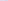 po upływie 14 dni od dnia ogłoszenia w Dz. Urz. Woj. Maz.Dz. Urz. Woj. Maz.poz. 9494z05.11.2021 r.XXXVIII/310/202108listopada2021 r.uchwalenia miejscowego planu zagospodarowania przestrzennego dla fragmentu miasta Drobina w rejonie ulic: Płońskiej, Przyszłość i Ogrodowejpo upływie 14 dni od dnia ogłoszenia w Dz. Urz. Woj. Maz.Dz. Urz. Woj. Maz.poz. 9801Z16.11.2021 r.tracą moc ustalenia m. p.z.p. obszaru  w m. Drobin, zatw. uchwałą Nr XXXV/282/2017 Rady Miejskiej w Drobinie z dnia 22.05.2017 rXXXIX/314/202125listopada2021 r.zmieniająca Uchwałę Budżetową na 2021 rokz dniempodjęcia i podlega ogłoszeniu wDz. Urz. Woj. Maz.Dz. Urz. Woj. Maz.poz. 10592z 01.12.2021 r.XXXIX/315/202125listopada2021 r.określenia wysokości stawek podatku od nieruchomościna 2022 rokpodlega ogłoszeniu w Dz. Urz. Woj. Maz. i wchodzi w życie z dniem 01.01.2022 r.Dz. Urz. Woj. Maz.poz. 10593z 01.12.2021 r.XXXIX/316/202125listopada2021 r.uchwalenia stawek podatku od środków transportowych na rok 2022podlega ogłoszeniu w Dz. Urz. Woj. Maz. i wchodzi w życie z dniem 01.01.2022 r.Dz. Urz. Woj. Maz.poz. 10594z 01.12.2021 r.XXXIX/317/202125listopada2021 r.obniżenia średniej ceny skupu żyta do celów wymiaru podatku rolnego na 2022 rokpodlega ogłoszeniu w Dz. Urz. Woj. Maz. i wchodzi w życie z dniem 01.01.2022 r.Dz. Urz. Woj. Maz.poz. 10595z 01.12.2021 r.Nr uchwałyDatapodjęciaTytuł uchwałyTermin wykonaniaOgłoszonaw  Dz. Urz.UwagiXL/323/202106grudnia2021 r.zmieniająca Uchwałę Budżetową na 2021 rokz dniempodjęcia i podlega ogłoszeniu w Dz. Urz. Woj. Maz.Oczekujący na ogłoszenieXLI/325/202129grudnia2021 r.uchwalenia Regulaminu Targowiska Miejskiego „Mój Rynek” w Drobiniepo upływie 14 dni od daty ogłoszenia w Dz. Urz. Woj. Maz.Dz. Urz. Woj. Maz.poz. 117z 05.01.2022 r.XLI/326/202129grudnia2021 r.wyboru metody ustalenia opłaty za gospodarowanie odpadami komunalnymi oraz ustalenie wysokości tej opłatypodlega ogłoszeniu w Dz. Urz. Woj. Maz. i wchodzi wDz. Urz. Woj. Maz.poz. 118z 05.01.2022 r.XLI/335/202129grudnia2021 r.zmieniająca Uchwałę Nr IV/54/2019 Rady Miejskiej w Drobinie z dnia 31 stycznia 2019 r. w sprawie określenia szczegółowych warunków przyznawania i odpłatności za usługi opiekuńcze i specjalistyczne usługi opiekuńcze z wyłączeniem specjalistycznych usług opiekuńczych dla osób z zaburzeniami psychicznymi oraz szczegółowych warunków częściowego lub całkowitego zwolnienia od opłat, jak również trybu ich pobieraniapo upływie 14 dni od daty ogłoszenia w Dz. Urz. Woj. Maz.z mocą obowiązującą od 01.01.2022 r.Dz. Urz. Woj. Maz.poz. 119z 05.01.2022 r.XLI/339/202129grudnia2021 r.zmieniająca Uchwałę Budżetową na 2021 rokz dniempodjęcia i podlega ogłoszeniu w Dz. Urz. Woj. Maz.Dz. Urz. Woj. Maz.poz. 120z 05.01.2022 r.XLI/342/202129grudnia2021 r.Uchwała Budżetowana 2022 rokz dniem1 stycznia 2022 r.  i podlega publikacji w Dz. Urz. Woj. Maz. oraz na tablicy ogłoszeń UMiGDz. Urz. Woj. Maz.poz. 121z 05.01.2022 r.Nr uchwałyDatapodjęciaTytuł uchwałyTermin wykonaniaOgłoszonaw  Dz. Urz.UwagiXLII/344/202227stycznia2022 r.zmieniająca Uchwałę Budżetową na 2022 rokz dniempodjęcia i podlega ogłoszeniu w Dz. Urz. Woj. Maz.Dz. Urz. Woj. Maz.poz. 1098z 31.01.2022 r.XLII/346/202227stycznia2022 r.uchwalenia wieloletniego programu gospodarowania mieszkaniowym zasobem  Gminy Drobinpodlega ogłoszeniu w Dz. Urz. Woj. Maz.i wchodzi w życie po upływie 14 dni od dnia jej ogłoszeniaDz. Urz. Woj. Maz.poz. 1247z dnia 02.02.2022 r.traci moc Uchwała Nr 252/XXXVI/06 Rady Miejskiej w Drobinie z dnia 29.06.2006 r.XLIII/350/202211lutego2022 r.opłaty targowejwchodzi w życie po upływie 14 dni od dnia ogłoszenia w Dz. Urz. Woj. Maz.Dz.Urz. Woj. Maz.poz. 1842z 17.02.2022 r.Traci moc Uchwała Nr XVI/165/2020 Rady Miejskiej w Drobinie z dnia 06 lutego 2020 r.w sprawie opłaty targowejXLIII/351/202211lutego2022 r.zmieniająca Uchwałę Budżetową na 2022 rokz dniempodjęcia i podlega ogłoszeniu w Dz. Urz. Dz.Urz. Woj. Maz.poz. 1843z 17.02.2022 r.-XLIV/353/202224lutego2022 r.zmieniająca Uchwałę Budżetową na 2022 rokz dniempodjęcia i podlega ogłoszeniu w Dz. Urz. Woj. Maz.Dz.Urz. Woj. Maz.poz. 2233z 28.02.2022 r.-XLIV/354/202224lutego2022 r.zmiany Uchwały Nr VII/72/2019 Rady Miejskiej w Drobinie z dnia 09 maja 2019 roku w sprawie poboru w drodze inkasa podatku rolnego, leśnego i od nieruchomości oraz ustalenia wysokości wynagrodzenia za inkasowchodzi w życie po upływie 14 dni od dnia ogłoszenia w Dz. Urz. Woj. Maz.Dz.Urz. Woj. Maz.poz. 2234z 28.02.2022 r.-Nr uchwałyDatapodjęciaTytuł uchwałyTermin wykonaniaOgłoszonaw  Dz. Urz.UwagiXLIV/355/202224lutego2022 r.ustalenia wysokości ekwiwalentu pieniężnego dla członków Ochotniczych Straży Pożarnych z terenu Miasta i Gminy Drobin za udział  w działaniach ratowniczych lub szkoleniach pożarniczych organizowanych przez Państwową Straż Pożarną lub Miasto i Gminę Drobinwchodzi w życie po upływie 14 dni od dnia ogłoszenia w Dz. Urz. Woj. Maz.z moca obowiązującąDz.Urz. Woj. Maz.poz. 2235z 28.02.2022 r.Traci moc uchwała Nr XXIX/244/2016 Rady Miejskiej w Drobinie z dnia 29.12.2016 r.XLV/360/202224marca2022 r.zmieniająca Uchwałę Budżetową na 2022 rokz dniempodjęcia i podlega ogłoszeniu w Dz. Urz. Woj. Maz.Dz.Urz.Woj. Maz.Poz. 3549z29.03.2022 r.-XLV/361/202224marca2022 r.określenia zasad udzielania dotacji celowej spółkom wodnym, trybu postępowania w sprawie udzielania dotacji i sposobu jej rozliczaniawchodzi w życie po upływie 14 dni od dnia ogłoszenia w Dzienniku Urzędowym Województwa MazowieckiegoDz.Urz.Woj. Maz.Poz. 3550z29.03.2022 r.Traci moc Uchwała Nr XLVIII/396/2018 Rady Miejskiej w Drobinie z dnia 14 czerwca 2018r. XLVI/364/202231marca2022 r.przyjęcia „Programu opieki nad zwierzętami bezdomnymi oraz zapobiegania bezdomności zwierząt na terenie miasta i gminy Drobin na rok 2022”Wchodzi w życie po upływie 14 dni od dnia ogłoszenia w Dz. Urz. Woj. Maz.Dz. Urz. Woj. Maz. poz. 3974z 05.04.2022 r.-XLVI/366/202231marca2022 r.zmieniająca Uchwałę Budżetową na 2022 rokz dniempodjęcia i podlega ogłoszeniu w Dz. Urz. Woj. Maz.Dz. Urz. Woj. Maz. poz. 3975z 05.04.2022-XLVII/368/202228kwietnia2022 r.zmieniająca Uchwałę Budżetową na 2022 rokz dniempodjęcia i podlega ogłoszeniu w Dz. Urz. Woj. Maz.Dz. Urz. Woj. Maz.Poz. 5298z 05.05.2022 r.-Nr uchwałyDatapodjęciaTytuł uchwałyTermin wykonaniaOgłoszonaw  Dz. Urz.UwagiXLVII/369/202228kwietnia2022 r.zmieniająca uchwałę Nr XII/123/2019 Rady Miejskiej w Drobinie z dnia 31 października 2019 r. w sprawie uchwalenia Regulaminu określającego wysokość stawek i szczegółowe warunki przyznawania dodatków: za wysługę lat, motywacyjnego i funkcyjnego, za warunki pracy oraz wysokość i warunki wypłacania innych składników wynagrodzenia wynikających ze stosunku pracy, szczegółowe warunki obliczania i wypłacania wynagrodzenia za godziny ponadwymiarowe i  godziny doraźnych zastępstw dla nauczycieli zatrudnionych w przedszkolach, punktach przedszkolnych oraz szkołach, dla których organem prowadzącym jest Miasto i Gmina DrobinPodlega ogłoszeniu w Dz. Urz. Woj. Maz. z mocą obowiązującą od dnia 01.09.2022 r. Dz. Urz. Woj. Maz.Poz. 5299z 05.05.2022 r.-XLVIII/373/202226 maja2022 r.zmieniająca Uchwałę Budżetową na 2022 rokz dniempodjęcia i podlega ogłoszeniu w Dz. Urz. Woj. Maz.Dz. Urz. Woj. Maz. poz. 6837z 27.06.2022 r.-XLIX/378/202230czerwca2022 r.zmieniającą Uchwałę Budżetową na 2022 rokz dniempodjęcia i podlega ogłoszeniu w Dz. Urz. Woj. Maz.Dz. Urz. Woj. Maz. poz. 8358z 10.08.2022 r.-XLIX/379/202230czerwca2022 r.w sprawie  uchwalenia miejscowego planu zagospodarowania przestrzennego dla obrębu Cieśle oraz fragmentów obrębów Budkowo, Karsy i Kuchary KryskiWchodzi w życie po upływie 14 dni od dnia ogłoszenia W Dz. Urz. Woj. Maz.Dz. Urz. Woj. Maz. poz. 7686z 15.07.2022 r.-L/383/202225sierpnia2022 r.zmieniająca Uchwałę Budżetową na 2022 rokz dniempodjęcia i podlega ogłoszeniu w Dz. Urz. Woj. Maz.Dz. Urz. Woj. Maz.poz. 8901z31.08.2022 r.Nr uchwałyDatapodjęciaTytuł uchwałyTermin wykonaniaOgłoszonaw  Dz. Urz.UwagiL/384/202225sierpnia2022 r.zmieniająca uchwałę Nr XXVIII/266/2021 Rady Miejskiej w Drobinie z dnia 29 kwietnia 2021 r. w sprawie określenia zasad rozliczania tygodniowego wymiaru godzin zajęć dla nauczycieli, dla których ustalony plan zajęć jest różny w poszczególnych okresach roku szkolnego, zasad udzielania i rozmiar obniżek, zasad przyznawania zwolnień od obowiązku realizacji tygodniowego obowiązkowego wymiaru godzin zajęć oraz określenia tygodniowego obowiązkowego wymiaru godzin zajęć dla nauczycieliPodlega opublikowaniu w Dz.Urz. Woj. Maz. z mocą obowiązującą od dnia 01.09.2022 r.Dz. Urz. Woj. Maz.poz. 8902z31.08.2022 r.L/385/202225sierpnia2022 r.w sprawie określenia średniej ceny jednostek paliwa na terenie gminy Drobin na rok szkolny 2022/2023wchodzi w życie po upływie 14 dni od dnia ogłoszenia w Dz. Urz. Woj. MazDz. Urz. Woj. Maz.poz. 8903z31.08.2022 r.LI/387/202220września2022 r.zmieniająca Uchwałę Budżetową na 2022 rokz dniempodjęcia i podlega ogłoszeniu w Dz. Urz. Woj. Maz.Dz. Urz. Woj. Maz.poz. 9796z22.09.2022 r.LII/389/202229września2022 rzmieniająca Uchwałę Budżetową na 2022 rokz dniempodjęcia i podlega ogłoszeniu w Dz. Urz. Woj. Maz.Dz.Urz. Woj. Maz.Poz. 10105z 4.10.2022 r.LII/391/202229września2022 rzmieniająca uchwałę Nr XII/123/2019 Rady Miejskiej w Drobinie z dnia 31 października 2019 r. w  sprawie uchwalenia Regulaminu określającego wysokość stawek i szczegółowe warunki przyznawania dodatków: za wysługę lat, motywacyjnego i funkcyjnego, za warunki pracy oraz wysokość i warunki wypłacania innych składników wynagrodzenia wynikających ze stosunku pracy, szczegółowe warunki obliczania i wypłacania wynagrodzenia za godziny ponadwymiarowe i  godziny doraźnych zastępstw dla nauczycieli zatrudnionych w przedszkolach, punktach przedszkolnych oraz szkołach, dla których organem prowadzącym jest Miasto i Gmina Drobinpodlega ogłoszeniu w Dzienniku Urzędowym Województwa Mazowieckiego z mocą obowiązującą od dnia 01.09.2022 r.Dz.Urz. Woj. Maz.Poz. 10106z 4.10.2022 r.Nr uchwałyDatapodjęciaTytuł uchwałyTermin wykonaniaOgłoszonaw  Dz. Urz.UwagiLIII/395/202220 października2022 r.zmieniająca Uchwałę Budżetową na 2022 rokz dniempodjęcia i podlega ogłoszeniu w Dz. Urz. Woj. Maz.Dz. Urz. Woj. Maz.poz. 10956z26.10.2022LIV/396/202227 października2022 r.zmieniającą uchwałę Nr XII/123/2019 Rady Miejskiejw Drobinie z dnia 31 października 2019 r. w  sprawie uchwalenia Regulaminu określającego wysokość stawek i szczegółowe warunki przyznawania dodatków: za wysługę lat, motywacyjnego i funkcyjnego, za warunki pracy oraz wysokość i warunki wypłacania innych składników wynagrodzenia wynikającychze stosunku pracy, szczegółowe warunki obliczania i wypłacania wynagrodzenia za godziny ponadwymiarowe i  godziny doraźnych zastępstw dla nauczycieli zatrudnionych w przedszkolach, punktach przedszkolnych oraz szkołach, dla których organem prowadzącym jest Miasto i Gmina Drobinpodlega ogłoszeniu w Dzienniku Urzędowym Województwa Mazowieckiego z mocą obowiązującą od dnia 1.11.2022 r.Dz. Urz. Woj. Maz.poz. 11085z31.10.2022 r.LIV/397/202227 października2022 r.zmieniającą uchwałęNr XXVIII/266/2021 Rady Miejskiej w Drobinie z dnia 29 kwietnia 2021 r. w sprawie określenia zasad rozliczania tygodniowego wymiaru godzin zajęć dla nauczycieli, dla których ustalony plan zajęć jest różnyw poszczególnych okresach roku szkolnego, zasad udzielaniai rozmiar obniżek, zasad przyznawania zwolnień od obowiązku realizacji tygodniowego obowiązkowego wymiaru godzin zajęć oraz określenia tygodniowego obowiązkowego wymiaru godzin zajęć dla nauczycielipodlega ogłoszeniu w Dzienniku Urzędowym Województwa Mazowieckiego z mocą obowiązującą od dnia 1.11.2022 r.Dz. Urz. Woj. Maz.poz. 11086z31.10.2022LIV/398/202227października2022 r.zmieniająca Uchwałę Budżetową na 2022 rok z dniempodjęcia i podlega ogłoszeniu w Dz. Urz. Woj. Maz.Dz. Urz. Woj. Maz.poz. 11087z31.10.2022 r.Nr uchwałyDatapodjęciaTytuł uchwałyTermin wykonaniaOgłoszonaw  Dz. Urz.UwagiLV/399/202210listopada2022 r.zmieniająca Uchwałę Budżetową na 2022 rok z dniempodjęcia i podlega ogłoszeniu w Dz. Urz. Woj. Maz.Dz. Urz. Woj. Maz.poz. 11778z16.11.2022 r.LVI/401/202224listopada2022 r.zmieniająca Uchwałę Budżetową na 2022 rok z dniempodjęcia i podlega ogłoszeniu w Dz. Urz. Woj. Maz.Dz.Urz. Woj. Maz. poz. 13516z12.12.2022 r.LVI/403/202224listopada2022 r.w sprawie określenia wysokości stawek podatku od nieruchomości na 2023 rokPodlega ogłoszeniu w Dz. Urz. Woj. Maz. i wchodzi w życie z dniem 01.01.2023 r.Dz. Urz.Woj. Maz.poz. 12308z30.11.LVI/404/202224listopada2022 r.w sprawie uchwalenia stawek podatku od środków transportowych na rok 2023Podlega ogłoszeniu w Dz. Urz. Woj. Maz. i wchodzi w życie z dniem 01.01.2023 r.Dz. Urz.Woj. Maz.poz. 12309z30.11.LVI/405/202224listopada2022 r.w sprawie obniżenia średniej ceny skupu żyta do celów wymiaru podatku rolnego na 2023 rokPodlega ogłoszeniu w Dz. Urz. Woj. Maz. i wchodzi w życie z dniem 01.01.2023 r.Dz. Urz.Woj. Maz.poz. 12310LVI/407/202224listopada2022 r.zmieniającej Uchwałę Nr XLI/330/2017 Rady Miejskiej w Drobinie z dnia 29 listopada 2017 r. w sprawie ustalenia wysokości opłat za pobyt dziecka w Klubie Dziecięcym funkcjonującym na terenie Miasta i Gminy Drobin oraz wysokości opłaty za wyżywieniePodlega ogłoszeniu w Dz.Urz.Woj. Maz. i wchodzi w życie z dniem 01.01.2023 r.Dz. Urz.Woj. Maz.poz. 12311z30.11.2022Nr uchwałyDatapodjęciaTytuł uchwałyTermin wykonaniaOgłoszonaw  Dz. Urz.UwagiLVI/408/202224listopada2022 r.w sprawie określenia stawki za 1 kilometr przebiegu pojazdu używanego do dowozu dzieci niepełnosprawnych do placówek oświatowychwchodzi w życie po upływie 14 dni od dnia ogłoszenia w Dz. Urz. Woj. Maz.Dz. Urz.Woj. Maz.poz. 12312z30.11.2022 r.LVII/410/202216grudnia2022 r.zmieniająca Uchwałę Budżetową na 2022 rok z dniempodjęcia i podlega ogłoszeniu w Dz. Urz. Woj. Maz.Dz. Urz. Woj. Maz.Poz. 750z 24.01.2023 r.LVIII/413/202229grudnia2022 r. zmieniająca Uchwałę Budżetową na 2022 rokz dniempodjęcia i podlega ogłoszeniu w Dz. Urz. Woj. Maz.Dz. Urz. Woj. Maz.poz. 156Z 05.01.2023 r.LVIII/423/202229grudnia2022 r.zmieniająca Uchwałę Nr IV/54/2019 Rady Miejskiej w Drobinie z dnia 31 stycznia 2019 r. w sprawie określenia szczegółowych warunków przyznawania i odpłatności za usługi opiekuńcze i specjalistyczne usługi opiekuńcze z wyłączeniem specjalistycznych usług opiekuńczych dla osób z zaburzeniami psychicznymi oraz szczegółowych warunków częściowego lub całkowitego zwolnienia od opłat, jak również trybu ich pobieraniaPo upływie 14 dni od dnia ogłoszenia  w  Dz. Urz. Woj. Mazz mocą obowiązującą od dnia 01.01.2023Dz. Urz. Woj. Maz.poz. 423Z 05.01.2023 r.LIX/430/202310stycznia2023 r.Uchwała  Budżetowana 2023 rokWchodzi w życie z dniem 01.01.2023 r. i podlega publikacji w Dz. Urz. Woj. Maz.Dz. Urz. Woj. Maz.poz. 1155z01.02.2023 r.LX/432/202312stycznia2023 r.zmieniająca Uchwałę Budżetową na 2023 rokWchodzi w życie z dniem 01.01.2023 r. i podlega publikacji w Dz. Urz. Woj. Maz.ogoszonoNr uchwałyDatapodjęciaTytuł uchwałyTermin wykonaniaOgłoszonaw  Dz. Urz.UwagiLXI/434/202326stycznia2023 r.zmieniająca Uchwałę Budżetowąna 2023 rokz dniempodjęcia i podlega ogłoszeniu w Dz. Urz. Woj. Maz.Dz. Urz. Woj. Maz.poz. 1156z01.02.2023LXI/435/202326stycznia2023 r.w sprawie zmiany Uchwały Nr VII/72/2019 Rady Miejskiej w Drobinie z dnia 09 maja 2019 roku w sprawie poboru w drodze inkasa podatku rolnego, leśnego i od nieruchomości oraz ustalenia wysokości wynagrodzenia za inkasopo upływie 14 dni od dnia ogłoszenia w Dz. Urz. Woj. Maz.Dz. Urz. Woj. Maz.poz. 1157z01.02.2023LXI/436/202326stycznia2023 r.zmieniająca uchwałę w sprawie określenia stawki za 1 kilometr przebiegu pojazdu używanego do dowozu dzieci niepełnosprawnych do placówek oświatowychpodlega ogłoszeniu w Dz. Urz. Woj. Maz. i wchodzi w życie po upływie 14 dni od jej ogłoszenia, z mocą obowiązującą od dnia 17.01. 2023 r.Dz. Urz. Woj. Maz.poz. 1158z01.02.2023 r.LXI/443/202326stycznia2023 r.w sprawie podwyższenia kryterium dochodowego uprawniającego do przyznania  pomocy w zakresie dożywiania w formie świadczenia pieniężnego w postaci zasiłku celowego na zakup posiłku lub żywności, oraz określenia zasad zwrotu wydatków w zakresie dożywiania w formie posiłku,  lub świadczenia rzeczowego w postaci produktów żywnościowych, dla osób objętych wieloletnim programem wspierania finansowego gmin w zakresie dożywiania „Posiłek w szkole i w domu” na lata 2019-2023wchodzi w życie po upływie 14 dni od dnia ogłoszenia w Dz. Urz. Woj. Maz. z mocą obowiązującą od dnia 01.01.2023 r.Dz. Urz. Woj. Maz.poz. 1159z01.02.2023 r.LXII/445/202323lutego2023 r.zmieniająca Uchwałę Budżetową na 2023 rok z dniempodjęcia i podlega ogłoszeniu w Dz. Urz. Woj. Maz.Dz. Urz. Woj. Maz.poz. 2536z 01.03.2023 r.Nr uchwałyDatapodjęciaTytuł uchwałyTermin wykonaniaOgłoszonaw  Dz. Urz.UwagiLXII/446/202323lutego2023 r.zmieniająca uchwałę  Nr XII/123/2019 Rady Miejskiej                      w Drobinie z dnia 31 października 2019 r.  w sprawie uchwalenia Regulaminu określającego wysokość stawek           i szczegółowe warunki przyznawania dodatków: za wysługę lat, motywacyjnego     i funkcyjnego, za warunki pracy oraz wysokość i warunki wypłacania innych składników wynagrodzenia wynikających     ze stosunku pracy, szczegółowe warunki obliczania i wypłacania wynagrodzenia za godziny ponadwymiarowe i  godziny doraźnych zastępstw      dla nauczycieli zatrudnionych   w przedszkolach, punktach przedszkolnych oraz szkołach,   dla których organem prowadzącym jest Miasto i Gmina Drobinpodlega ogłoszeniu w Dz. Urz. Woj. Maz. i wchodzi w życie z dniem 1 marca 2023 r.Dz. Urz. Woj. Maz.poz. 2537z 01.03.2023 r.LXII/450/202323lutego2023 r.w sprawie przyjęcia „Programu opieki nad zwierzętami bezdomnymi oraz zapobiegania bezdomności zwierząt na terenie Miasta i Gminy Drobin na rok 2023”wchodzi w życie po upływie 14 dni od dnia ogłoszenia w Dz. Urz. Woj. Maz. Dz. Urz. Woj. Maz.poz. 2538z 01.03.2023 r.LXIII/454/202330marca2023 r.w sprawie  przyjęcia  Strategii Rozwiązywania Problemów Społecznych w Mieście i Gminie Drobin na lata 2023 – 2030wchodzi w życie 14 dni od ogłoszenia w Dz. Urz. Woj. Maz.Dz. Urz. Woj. Maz.Poz. 4216z05.04.2023 r.LXIII/456/202330marca2023 r.zmieniająca Uchwałę Budżetową na 2023 rok z dniempodjęcia i podlega ogłoszeniu w Dz. Urz. Woj. Maz.Dz. Urz. Woj. Maz.poz. 4217z 05.04.2023 r.LXIV/461/202327kwietnia2023 r.uchwały zmieniającej Uchwałę Budżetową na 2023 rokz dniempodjęcia i podlega ogłoszeniu w Dz. Urz. Woj. Maz.Dz. Urz. Woj. Maz.poz. 6968z 06.6.2023 r.LXV/469/202322czerwca2023 r.zmieniająca Uchwałę Budżetową na 2023 rokz dniempodjęcia i podlega ogłoszeniu w Dz. Urz. Woj. Maz.Dz. Urz. Woj. Maz.poz. 7695 z 30.06.2023Nr uchwałyDatapodjęciaTytuł uchwałyTermin wykonaniaOgłoszonaw  Dz. Urz.UwagiLXV/473/202322czerwca2023 r.zmieniająca Uchwałę Nr XVII/190/2020 Rady Miejskiej w Drobinie z dnia 
9 kwietnia 2020 r. w sprawie przyjęcia regulaminu przyznawania stypendium Burmistrza Miasta i Gminy Drobin w ramach Lokalnego programu wspierania edukacji uzdolnionych dzieci i młodzieży pobierającej naukę na terenie Miasta i Gminy Drobinwchodzi w życie 14 dni od ogłoszenia w Dz. Urz. Woj. Maz.Dz. Urz. Woj. Maz.poz. 7696 z 30.06.2023LXVI/475/202326lipca2023 r.zmieniająca Uchwałę Budżetową na 2023 rokZ dniem podjęcia i podlega opublikowaniu w Dz. Urz. Woj. Maz.Dz. Urz. Woj. Maz.poz,. 10419z20.09.2023 r.LXVII/477/202328sierpnia2023 r.zmieniająca Uchwałę Budżetową na 2023 rokZ dniem podjęcia i podlega opublikowaniu w Dz. Urz. Woj. Maz.Dz. Urz. Woj. Maz.poz,. 9746z01.09.2023 r.LXVII/479/202328sierpnia2023 r.w sprawie ustalenia sieci publicznych przedszkoli, oddziałów przedszkolnych w  szkołach podstawowych oraz punktów przedszkolnych prowadzonych przez Miasto i Gminę Drobinpodlega publikacji w Dzienniku Urzędowym Województwa Mazowieckiego i  wchodzi w życie z dniem 1.09.2023 r.Dz. Urz. Woj. Maz.poz,. 9747z01.09.2023 r.LXVII/480/202328sierpnia2023 r.w sprawie ustalenia planu sieci publicznych szkół podstawowych prowadzonych przez Miasto i Gminę Drobin oraz określenia granic obwodów publicznych szkół podstawowych prowadzonych przez Miasto i Gminę Drobinpodlega publikacji w Dzienniku Urzędowym Województwa Mazowieckiego i  wchodzi w życie z dniem 1.09.2023 r.Dz. Urz. Woj. Maz.poz,. 9748z01.09.2023 r.LXVII/481/202328sierpnia2023 r.zmieniająca Uchwałę Nr XLV/365/2018 Rady Miejskiej w Drobinie z dnia 22 lutego 2018 r. w  sprawie określenia wysokości opłaty za korzystanie z wychowania przedszkolnego uczniów objętych wychowaniem przedszkolnym do końca roku szkolnego w roku kalendarzowym, w którym kończą 6 lat, w publicznych przedszkolach, oddziałach przedszkolnych i punktach przedszkolnych, dla których organem prowadzącym jest Miasto i Gmina Drobinpodlega ogłoszeniu w Dzienniku Urzędowym Województwa Mazowieckiego i  wchodzi w życie z dniem 1.10.2023 r.Dz. Urz. Woj. Maz.poz,. 9749z01.09.2023 r.Nr uchwałyDatapodjęciaTytuł uchwałyTermin wykonaniaOgłoszonaw  Dz. Urz.UwagiLXVII/482/202328sierpnia2023 r.w sprawie określenia zasad udzielania dotacji celowej na prace konserwatorskie, restauratorskie i roboty budowlane przy zabytku wpisanym do rejestru zabytków lub gminnej ewidencji zabytków na terenie Miasta i Gminy Drobinwchodzi w życie po upływie 14 dni od dnia ogłoszenia w Dzienniku Urzędowym Województwa MazowieckiegoDz. Urz. Woj. Maz.poz,. 9766z04.09.2023 r.LXVIII/485/202328września2023 r.zmieniająca Uchwałę Budżetową na 2023 rokZ dniem podjęcia i podlega opublikowaniu w Dz. Urz. Woj. Maz.Dz. Urz. Woj. Maz.poz,. 11011z05.10.2023 r.LXVIII/488/202328września2023 r.w sprawie trybu i sposobu powoływania i odwoływania członków zespołu interdyscyplinarnegopo upływie 14 dni od dnia ogłoszenia w Dz. Urz. Woj. Maz.Dz. Urz. Woj. Maz.poz,. 11012z05.10.2023 r. Traci moc uchwała Nr XLIII/352/2017.z dnia 28.12.2017 r.LXVIII/491/202328września2023 r.zmieniająca Uchwałę Nr 128/XX/04 Rady Miejskiej w Drobinie w sprawie wysokości stawek opłaty za zajęcie pasa drogowego dróg gminnychpo upływie 14 dni od dnia ogłoszenia w Dz. Urz. Woj. Maz.Dz. Urz. Woj. Maz.poz,. 11013z05.10.2023 r.-LXIX/493/202326października2023 r.zmieniająca Uchwałę Budżetową na 2023 rokZ dniem podjęcia i podlega opublikowaniu w Dz. Urz. Woj. Maz.Dz. Urz. Woj. Maz.poz,. 11837z03.11.2023 r.-LXIX/494/202326października2023 r.w sprawie zmiany Uchwały Nr VII/72/2019 Rady Miejskiej w Drobinie z dnia 09 maja 2019 roku w sprawie poboru w drodze inkasa podatku rolnego, leśnego i od nieruchomości oraz ustalenia wysokości wynagrodzenia za inkasopo upływie 14 dni od dnia ogłoszenia w Dz. Urz. Woj. Maz.Dz. Urz. Woj. Maz.poz,. 11838z03.11.2023 r.Traci moc uchwała Nr VII/72/2019 z dnia 09.05.2019 r.LXIX/497/202326października2023 r.w sprawie zmiany Uchwały Nr VI/47/2015 Rady Miejskiej w Drobinie z dnia 24 marca 2015 r. w sprawie przyjęcia Gminnego Programu Ochrony Zabytków dla Miasta i Gminy Drobinpo upływie 14 dni od dnia ogłoszenia w Dz. Urz. Woj. Maz.Dz. Urz. Woj. Maz.poz.12606z23.11.2023 r.Nr uchwałyDatapodjęciaTytuł uchwałyTermin wykonaniaOgłoszonaw  Dz. Urz.UwagiLXX/499/202313listopada2023 r.zmieniająca Uchwałę Budżetową na 2023 rokZ dniem podjęcia i podlega opublikowaniu w Dz. Urz. Woj. Maz.Dz. Urz. Woj. Maz.Poz. 14641z18.12.2023 r.LXXI/501/202328listopada2023 r.zmieniająca Uchwałę Budżetową na 2023 rokZ dniem podjęcia i podlega opublikowaniu w Dz. Urz. Woj. Maz.Dz. Urz. Woj. Maz.Poz. 13335z05.12.2023 r.LXXI/502/202328listopada2023 r.w sprawie określenia wysokości stawek podatku od nieruchomości na 2024 rokpodlega ogłoszeniu w Dz. Urz. Woj. Maz. i wchodzi w życie z dniem 01 stycznia 2024 r.Dz. Urz. Woj. Maz.Poz. 14485z15.12.2023 r.LXXI/503/202328listopada2023 r. w sprawie uchwalenia stawek podatku od środków transportowych na rok 2024podlega ogłoszeniu w Dz. Urz. Woj. Maz. i wchodzi w życie z dniem 01 stycznia 2024 r.Dz. Urz. Woj. Maz.Poz. 14486z15.12.2023 r.LXXI/504/202328listopada2023 r.w sprawie obniżenia średniej ceny skupu żyta do celów wymiaru podatku rolnego na 2024 rokpodlega ogłoszeniu w Dz. Urz. Woj. Maz. i wchodzi w życie z dniem 01 stycznia 2024 rDz. Urz. Woj. Maz.Poz. 14487z15.12.2023 r.LXXI/505/202328listopada2023 r.uchwała zmieniająca Uchwałę Nr LXVII/482/2023 Rady Miejskiej w Drobinie  z dnia 28 sierpnia 2023 r. w sprawie określenia zasad udzielania dotacji celowej na prace konserwatorskie, restauratorskie i roboty budowlane przy zabytku wpisanym do rejestru zabytków lub gminnej ewidencji zabytków na terenie Miasta i Gminy Drobinpo upływie 14 dni od dnia ogłoszenia w Dz. Urz. Woj. Maz.Dz. Urz. Woj. Maz.Poz. 13336z05.12.2023 r.LXXII/509/202327grudnia2023 r.zmieniająca Uchwałę Budżetową na 2023 rokZ dniem podjęcia i podlega opublikowaniu w Dz. Urz. Woj. Maz.Dz. Urz. Woj. Maz.poz. 290Z05.01.2024 r.LXXII/512/202327grudnia2023 r.Uchwała Budżetowa na 2024 rokwchodzi w życie z dniem 1.01.2024 r. i podlega publikacji w Dz. Urz. Woj. Maz. oraz na tablicy ogłoszeń Urzędu MiG w Drobinie.Dz. Urz. Woj. Maz.poz. 291Z05.01.2024 r.Nr uchwałyDatapodjęciaTytuł uchwałyTermin wykonaniaOgłoszonaw  Dz. Urz.UwagiLXXII/513/202327grudnia2023 r.w  sprawie  likwidacji  Dziennego Domu „Senior+”  w  Drobinie funkcjonującego w  strukturze  organizacyjnej  Miejsko-Gminnego Ośrodka Pomocy Społecznej w Drobiniepo upływie 14 dni od dnia ogłoszenia w Dz. Urz. Woj. Maz. z mocą obowiązującą od 01.01.2024 r.Dz. Urz. Woj. Maz.poz. 292Z05.01.2024 r.LXXII/514/202327grudnia2023 r.w  sprawie  likwidacji  Klubu  „Senior+”  w  Łęgu  Probostwie funkcjonującego w  strukturze  organizacyjnej  Miejsko-Gminnego Ośrodka Pomocy Społecznej w Drobiniepo upływie 14 dni od dnia ogłoszenia w Dz. Urz. Woj. Maz. z mocą obowiązującąod 01.01.2024 r.Dz. Urz. Woj. Maz.poz. 293Z05.01.2024 r.LXXII/515/202327grudnia2023 r.w sprawie utworzenia na terenie Gminy Drobin ośrodka wsparcia „Dziennego Domu Seniora" w Drobiniepo upływie 14 dni od dnia ogłoszenia w Dz. Urz. Woj. Maz. z mocą obowiązującą od 01.01.2024 r.Dz. Urz. Woj. Maz.poz. 294Z05.01.2024 r.LXXII/517/202327grudnia2023 r.w sprawie  szczegółowych zasad ponoszenia odpłatności za pobyt w Dziennym Domu Seniora w Drobiniepo upływie 14 dni od dnia ogłoszenia w Dz. Urz. Woj. Maz. z mocą obowiązującą od 01.01.2024 r.Dz. Urz. Woj. Maz.poz. 295z05.01.2024 r.LXXII/518/202327grudnia2023 r.w sprawie przyjęcia programu osłonowego „Posiłek w szkole i domu" na lata 2024-2028 w Gminie Drobinz dniem 1 stycznia 2024 i podlega ogłoszeniu w Dz. Urz. Woj. Maz.Dz. Urz. Woj. Maz.poz. 296z05.01.2024 r.Nr uchwałyDatapodjęciaTytuł uchwałyTermin wykonaniaOgłoszonaw  Dz. Urz.UwagiLXXII/519/202327grudnia2023 r.w sprawie podwyższenia kryterium dochodowego uprawniającego do uzyskania wsparcia w ramach wieloletniego programu „Posiłek w szkole i w domu” na lata 2024-2028 oraz określenia zasad zwrotu wydatków w zakresie dożywiania w formie posiłku albo świadczenia rzeczowego w postaci produktów żywnościowychz dniem 1 stycznia 2024 i podlega ogłoszeniu w Dz. Urz. Woj. Maz.Dz. Urz. Woj. Maz.poz. 297z05.01.2024 r.LXXII/520/202327grudnia2023 r.zmieniająca  Uchwałę Nr IV/54/2019  Rady  Miejskiej w Drobinie z dnia 31 stycznia 2019 r. w sprawie określenia szczegółowych warunków przyznawania i odpłatności za usługi opiekuńcze i specjalistyczne usługi opiekuńcze z wyłączeniem specjalistycznych usług opiekuńczych dla osób z zaburzeniami psychicznymi oraz szczegółowych warunków częściowego lub całkowitego zwolnienia od opłat, jak również trybu ich pobieraniapo upływie 14 dni od dnia ogłoszenia w Dz. Urz. Woj. Maz. z mocą obowiązującą od 01.01.2024 r.Dz. Urz. Woj. Maz.poz. 298z05.01.2024 r.LXXIII/533/202425stycznia2024 r.zmieniającą Uchwałę Budżetową na 2024 rokZ dniem podjęcia i podlega opublikowaniu w Dz. Urz. Woj. Maz.Dz. Urz. Woj. Maz.poz. 4091z LXXIV/538/202429 lutego 2024 r.zmieniającą Uchwałę Budżetową na 2024 rokZ dniem podjęcia i podlega opublikowaniu w Dz. Urz. Woj. Maz.Dz. Urz. Woj. Maz.poz. 3191z13.03.2024 r.LXXIV/539/202429 lutego 2024 r.w sprawie zmiany Uchwały Nr VII/72/2019 Rady Miejskiej w Drobinie z dnia 09 maja 2019 roku w sprawie poboru w drodze inkasa podatku rolnego, leśnego i od nieruchomości oraz ustalenia wysokości wynagrodzenia za inkasopo upływie 14 dni od dnia ogłoszenia w Dz. Urz. Woj. Maz.Dz. Urz. Woj. Maz.poz. 3192z13.03.2024 r.LXXIV/540/202429 lutego 2024 r. w sprawie uchwalenia miejscowego planu zagospodarowania przestrzennego dla zachodniej części obrębu Kuchary Kryskipo upływie 14 dni od dnia ogłoszenia w Dz. Urz. Woj. Maz.Dz. Urz. Woj. Maz.poz. 3193z13.03.2024 r.LXXIV/541/202429 lutego 2024 r. w sprawie uchwalenia miejscowego planu zagospodarowania przestrzennego dla obrębu Niemczewopo upływie 14 dni od dnia ogłoszenia w Dz. Urz. Woj. Maz.Dz. Urz. Woj. Maz.poz. 3194z13.03.2024 r.Nr uchwałyDatapodjęciaTytuł uchwałyTermin wykonaniaOgłoszonaw  Dz. Urz.UwagiLXXIV/543/202429 lutego 2024 r.w sprawie pomnika przyrody Lipa drobnolistna (Tilia cordata)po upływie 14 dni od dnia ogłoszenia w Dzienniku Urzędowym Województwa MazowieckiegoDz. Urz. Woj. Maz.poz. 3195z13.03.2024 r.LXXV/547/202428marca2024 r.zmieniającą Uchwałę Budżetową na 2024 rokZ dniem podjęcia i podlega opublikowaniu w Dz. Urz. Woj. Maz.Dz. Urz. Woj. Maz.poz. 3829z dnia04.04.2024 r.LXXV/548/202428marca2024 r.w sprawie  przyjęcia „Programu opieki nad zwierzętami bezdomnymi oraz zapobiegania bezdomności zwierząt na terenie Miasta i Gminy Drobin na rok 2024”po upływie 14 dni od dnia ogłoszenia w Dzienniku Urzędowym Województwa MazowieckiegoDz. Urz. Woj. Maz.poz. 3830z dniaLXXV/549/202428marca2024 r.zmieniająca uchwałę Nr XL/326/2017 Rady Miejskiej w Drobinie z dnia 10 listopada 2017 r. w  sprawie utworzenia Klubu Dziecięcego „Wesołe Drobinki” w Drobinie i ustalenie Statutupo upływie 14 dni od dnia ogłoszenia w Dzienniku Urzędowym Województwa MazowieckiegoDz. Urz. Woj. Maz.poz. 3831z dnia04.04.2024 r.